JUDICIAL COMMITTEEMinutes of a Meeting held by email on Monday 12 February 2018Present ________________________________________________________________________POSSIBLE STANDING RESOLUTIONS FROM GSTHW 2016The General Secretary advised the Committee that he had reviewed the GSTHW 2016 resolutions, and that none requested consideration as a Standing Resolution, and he did not see any that clearly appeared to require such designation to remain in force as Standing Resolutions. The full set of resolutions were circulated to the Committee, seeking their agreement.STANDING ORDER DRAFTING The Judicial Committee was asked to draft a standing order in relation to social media, but considered that the Synod may have confused standing orders with standing resolutions and that changing standing orders is within the power of Synod generally, subject to the provisions of Standing Order 104 regarding notice and a Committee process within synod for that to happen.Resolved:  The Committee on Statutes and Canons would ordinarily be the appropriate body to draft an amendment to a Standing Order and to offer it to the Synod/te Hīnota and they should be invited to do that.  This committee is not the proper body to do that By email reply the Committee agreed that no 2016 resolutions required to remain in force.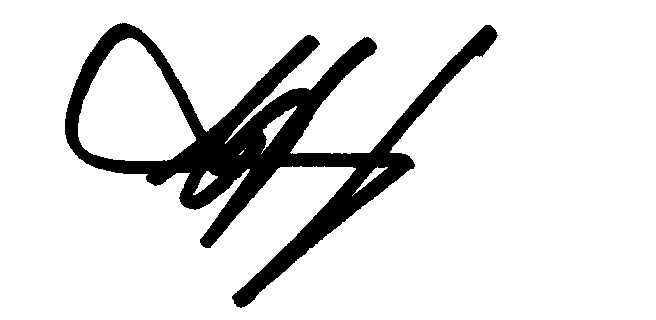 								11 March 2018	_________________________________			______________________		CJ Harding, Chair					Date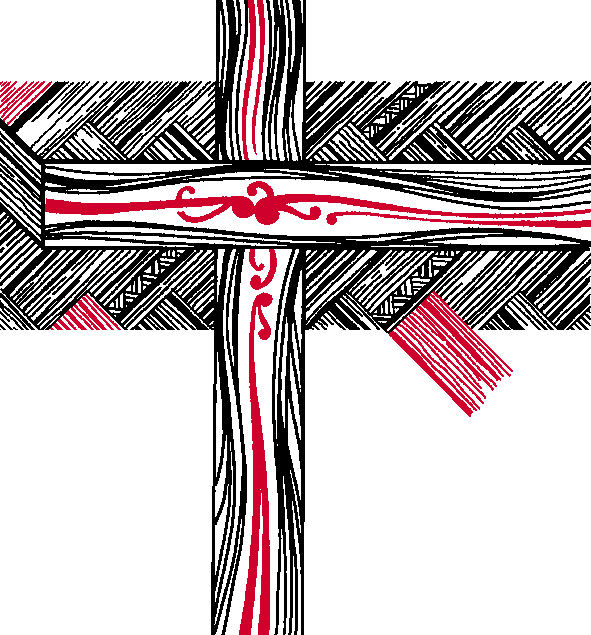 The Anglican Church in Aotearoa, 
New Zealand and PolynesiaTe Hāhi Mihinare ki Aotearoa ki Niu Tireni, ki Ngā Moutere o te Moana Nui a KiwaHouse of BishopsThe Rt Rev’d Victoria MatthewsHouse of ClergyTikanga MāoriThe Rev’d Joel RowseJudge Stephanie Milroy	Mr David StoneTikanga PākehāJudge Chris HardingJudge Anne McAloonMs Brigit BrantTikanga PasefikaMr Walton MorganMs Mele TaliaiGeneral SecretaryRev’d Michael Hughes